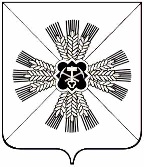 КЕМЕРОВСКАЯ ОБЛАСТЬПРОМЫШЛЕННОВСКИЙ МУНИЦИПАЛЬНЫЙ РАЙОНАДМИНИСТРАЦИЯОКУНЕВСКОГО СЕЛЬСКОГО ПОСЕЛЕНИЯПОСТАНОВЛЕНИЕот «11» июля 2018г. №24с.ОкуневоОб утверждении отчета об исполнении бюджета Окуневского сельского поселения за полугодие 2018 годаВ соответствии со статьей 264.2 Бюджетного кодекса Российской Федерации:1. Утвердить отчет об исполнении бюджета Окуневского сельского поселения(далее –бюджет поселения) за полугодие 2018 года:1) по доходам в сумме 3161,3 тыс. рублей,2) по расходам в сумме 2620,9 тыс. рублей,3) профицит бюджета в сумме 540,4. Рублей.2.Утвердить отчет об исполнении доходов бюджета поселения за полугодие 2018 года по кодам классификации доходов бюджета, согласно приложению № 1 к настоящему постановлению.3. Утвердить отчет об исполнении расходов бюджета поселения за полугодие 2018 года по разделам и подразделам классификации расходов бюджета, согласно приложению № 2 к настоящему постановлению.4. Утвердить отчет об исполнении расходов бюджета поселения за полугодие 2018 года по ведомственной структуре расходов согласно приложению № 3 к настоящему постановлению.5. Утвердить отчет по источникам финансирования бюджета поселения за полугодие 2018 года согласно приложению № 4 к настоящему постановлению.6. Утвердить отчет о расходах бюджета поселения на исполнение муниципальной программы ««Комплексное обеспечение и развитие жизнедеятельности Окуневского сельского поселения» за полугодие 2018 года, согласно приложению № 5 к настоящему постановлению.7.Отчет об исполнении бюджета поселения за полугодие 2018 года направить в Совет народных депутатов Окуневского сельского поселения.8.Настоящее постановление подлежит обнародованию на информационном стенде администрации Окуневского сельского поселения в информационно-телекоммуникационной сети «Интернет» на официальном сайте администрации Промышленновского муниципального района в разделе «Поселения».9. Контроль за исполнением настоящего постановления возложить на главного специалиста поселения Т.А. Дорошину.10. Постановление вступает в силу со дня его подписания.Приложение №1к постановлению администрацииОкуневского сельского поселенияот 11.07.2018 №24ОТЧЕТоб исполнении доходов бюджета Окуневского сельского поселения за полугодие2018 года по кодам классификации доходов бюджетовПриложение №2к постановлению администрацииОкуневского сельского поселенияот 11.07.2018 №24ОТЧЕТоб исполнении расходов бюджета Окуневского сельского поселения за полугодие2018 года по разделам и подразделам классификации расходов бюджетовПриложение №3к постановлению администрацииОкуневского сельского поселенияот 11.07.2018 №24ОТЧЕТоб исполнении расходов бюджета Окуневского сельского поселения за полугодие 2018 года по ведомственной структуре расходов бюджетаПриложение №4к постановлению администрацииОкуневского сельского поселенияот 11.07.2018 №24ИСТОЧНИКИфинансирования дефицита бюджета Окуневского сельского поселения за полугодие 2018 года по кодам классификации источников финансирования дефицитов бюджетовПриложение №5к постановлению администрацииОкуневского сельского поселенияот 11.07.2018 №24ОТЧЕТо расходах бюджета Окуневского сельского поселения на исполнение муниципальных программ за полугодие 2018 годаГлаваОкуневского сельского поселенияВ.В. ЕжовНаименование дохода бюджетаГодовой план, тыс.руб.ИсполнениеИсполнениеНаименование дохода бюджетаГодовой план, тыс.руб.тыс.руб.%Доходы бюджета всего5617,13161,356,2Налог на доходы физических лиц213,0133,162,5Акцизы по подакцизным товарам744,0365,249,1Налоги на совокупный доход70,0118,5169,3Единый сельскохозяйственный налог70,0118,5169,3Налоги на имущество3677,02076,956,5Государственная пошлина30,014,749,0Штрафы, санкции, возмещение ущерба1,01,1110,0Безвозмездные поступления882,1451,851,2Безвозмездные поступления от других бюджетов бюджетной системы882,1420,847,7Дотации бюджетам сельских поселений на выравнивание бюджетной обеспеченности665,9366,455,0Субвенции бюджетам сельских поселений на осуществление первичного воинского учета210,854,425,8Межбюджетные трансферты, передаваемые бюджетам сельских поселений из бюджетов муниципальных районов на осуществление части полномочий по решению вопросов местного значения в соответствии с заключенными соглашениями5,40,00,0Прочие безвозмездные поступления31,0Наименование статьи расхода бюджетаНаименование статьи расхода бюджетаПлан текущего финансового года, тыс. руб.Исполнение за отчетный период текущего финансового годаИсполнение за отчетный период текущего финансового годаНаименование статьи расхода бюджетаНаименование статьи расхода бюджетаПлан текущего финансового года, тыс. руб.тыс. руб.%Функционирование высшего должностного лица субъекта Российской Федерации и муниципального образования541,6541,6225,352,5Функционирование Правительства Российской Федерации, высших исполнительных органов государственной власти субъектов Российской Федерации, местных администраций 2999,42999,41130,737,6Резервные фонды20,020,000Другие общегосударственные вопросы123,5123,550,140,9Мобилизационная и вневойсковая подготовка210,8210,854,425,8Защита населения и территории от последствий чрезвычайных ситуаций природного и техногенного характера, гражданская оборона86,486,471,883,1Дорожное хозяйство (дорожные фонды)735,5735,5634,386,2Другие вопросы в области национальной экономики4,84,800Благоустройство486,1486,1249,851,3Пенсионное обеспечение389,0389,0194,950,2Физическая культура20,020,09,648,0Итого5617,15617,12620,946,6НаименованиеВедомствоЦелевая статьяВид расходовПлан текущего финансового года, тыс. руб.Исполнение за отчетный период текущего финансового годаИсполнение за отчетный период текущего финансового годаНаименованиеВедомствоЦелевая статьяВид расходовПлан текущего финансового года, тыс. руб.тыс. руб.%Администрация Окуневского сельского поселения901Глава Окуневского сельского поселения (Расходы на выплаты персоналу государственных (муниципальных) органов)9010180016210120541,6225,341,5Обеспечение деятельности органов местного самоуправления (Расходы на выплаты персоналу государственных (муниципальных) органов)90101800162201201445,0706,848,9Обеспечение деятельности органов местного самоуправления (Иные закупки товаров, работ и услуг для обеспечения государственных (муниципальных) нужд)90101800162202401552,4423,427,3Обеспечение деятельности органов местного самоуправления (Уплата налогов, сборов и иных платежей)90101800162208502,00,525,0Резервный фонд администрации Окуневского сельского поселения (резервные средства)901018001620087020,000Разработка проекта комплексного развития системы транспортной инфраструктуры Окуневского сельского поселения на 2018-2028 годы (иные закупки товаров, работ и услуг для обеспечения государственных (муниципальных) нужд)901011001616024025,00,00,0Разработка проекта комплексного развития системы коммунальной инфраструктуры Окуневского сельского поселения на 2018-2028 годы (иные закупки товаров, работ и услуг для обеспечения государственных (муниципальных) нужд)901015001610024015,00,00,0Выполнение других обязательств государства (иные закупки товаров, работ и услуг для обеспечения государственных (муниципальных) нужд)901018001623024038,922,557,8Финансовое обеспечение наградной системы (иные закупки товаров, работ и услуг для обеспечения государственных (муниципальных) нужд)90101800162402401,10Проведение приемов, мероприятий (иные закупки товаров, работ и услуг для обеспечения государственных (муниципальных) нужд)901018001625024027,627,6100Разработка проекта комплексного развития системы социальной инфраструктуры Окуневского сельского поселения на 2018-2028 годы (иные закупки товаров, работ и услуг для обеспечения государственных (муниципальных) нужд)901018001626024015,00,00,0Осуществление мер по противодействию коррупции в рамках принятых полномочий(иные закупки товаров, работ и услуг для обеспечения государственных (муниципальных) нужд)90199000127102400,60,00,0Осуществление внутреннего муниципального контроля (иные межбюджетные трансферты)90199000167005400,30,00,0Осуществление первичного воинского учета на территориях, где отсутствуют военные комиссариаты (Расходы на выплаты персоналу государственных (муниципальных) органов)9019900051180120185,049,426,7Осуществление первичного воинского учета на территориях, где отсутствуют военные комиссариаты (иные закупки товаров, работ и услуг для обеспечения государственных (муниципальных) нужд)901990005118024025,85,019,3Защита населения и территории от последствий чрезвычайных ситуаций (иные закупки товаров, работ и услуг для обеспечения государственных (муниципальных) нужд)901014001604024010,00,00,0Содержание систем противопожарного водоснабжения (иные закупки товаров, работ и услуг для обеспечения государственных (муниципальных) нужд)901014001605024076,471,893,8Содержание, текущий ремонт автомобильных дорог местного значения и искусственных сооружений на них в Окуневском сельском поселении (иные закупки товаров, работ и услуг для обеспечения государственных (муниципальных) нужд)9010110016010240297,1195,965,9Содержание и ремонт сетей уличного освещения автомобильных дорог общего пользования местного значения (иные закупки товаров, работ и услуг для обеспечения государственных (муниципальных) нужд)9010110016150240438,4438,4100Осуществление муниципального земельного контроля в рамках непрограммного направления деятельности90199000125102402,400Утверждение генеральных планов, правил землепользования и застройки в рамках непрограммного направления деятельности90199000125202402,400 Содержание, ремонт уличного освещения в поселении в рамкахподпрограммы (иные закупки товаров, работ и услуг для обеспечения государственных (муниципальных) нужд)9010150016060240352,1132,537,6 Содержание мест захоронения в поселении (иные закупки товаров, работ и услуг для обеспечения государственных (муниципальных) нужд)901015001607024010,00,00,0Прочая деятельность в области благоустройства в поселении (иные закупки товаров, работ и услуг для обеспечения государственных (муниципальных) нужд)9010150016080240118,0117,399,4Озеленение(иные закупки товаров, работ и услуг для обеспечения государственных (муниципальных) нужд)90101500160902406,00,00,0Выплата доплат к муниципальным пенсия(публичные нормативные социальные выплаты гражданам)9010130016030310389,0194,950,1Организация и проведение спортивных мероприятий (иные закупки товаров, работ и услуг для обеспечения государственных (муниципальных) нужд)9010120016020240209,648,0ИТОГО 5617,12620,947,5Наименование источника финансирования дефицита бюджетаПлан текущего финансового года, тыс. руб.Исполнение за отчетный период текущего финансового годаИсполнение за отчетный период текущего финансового годаНаименование источника финансирования дефицита бюджетаПлан текущего финансового года, тыс. руб.тыс. руб.%Источники финансирования дефицита бюджета - всего-540,4Уменьшение прочих остатков денежных средств бюджетов поселений-5617,1-3217,024,1Увеличение прочих остатков денежных средств бюджетов поселений5617,12676,625,1Наименование муниципальной программыПлан текущего финансового года, тыс. руб.Исполнение за отчетный период текущего финансового годаИсполнение за отчетный период текущего финансового годаНаименование муниципальной программыПлан текущего финансового года, тыс. руб.тыс. руб.%Муниципальная программа «Комплексное обеспечение и развитие жизнедеятельности Окуневского сельского поселения»5380,62566,547,7Подпрограмма «Строительство и содержание автомобильных дорог и инженерных сооружений на них в границах поселения»760,5634,383,4Содержание, текущий ремонт автомобильных дорог местного значения и искусственных сооружений на них в Окуневском сельском поселении297,1195,965,9Содержание и ремонт сетей уличного освещения, автомобильных дорог общего пользования местного значения438,4438,4100,0Разработка проекта комплексного развития транспортной инфраструктуры Окуневского сельского поселения на 2018-2028 годы25,00,00,0Подпрограмма «Развитие физической культуры и спорта в поселении»20,09,640,0Организация и проведение спортивных мероприятий20,09,640,0Подпрограмма «Гарантии, предоставляемые муниципальным служащим поселения»389,0194,950,1Выплата доплат к муниципальным пенсиям389,0194,950,1Подпрограмма «Обеспечение первичных мер пожарной безопасности в границах поселения»86,471,883,1Содержание систем противопожарного водоснабжения76,471,883,1Ликвидация последствий аварий природного и техногенного характера10,00,00,0Подпрограмма «Повышение уровня благоустройства территории поселения»501,0249,849,7Содержание, ремонт уличного освещения в поселении 352,1132,537,6Содержание мест захоронения в поселении 10,00,00,0Прочая деятельность в области благоустройства в поселении117,9117,3100Озеленение6,00,00,0Разработка проекта комплексного развития системы коммунальной инфраструктуры Окуневского сельского поселения на 2018-2028 годы15,00,00,0Подпрограмма «Функционирование органов местного самоуправления поселения 3623,71406,138,8Глава Окуневского сельского поселения541,6225,341,5Обеспечение деятельности органов местного самоуправления2999,41130,737,7Выполнение других обязательств государства38,922,557,8Проведение приемов, мероприятий 28,827,6100Разработка проекта комплексного развития системы социальной инфраструктуры Окуневского сельского поселения на 2018-2028 годы15,00,00,0